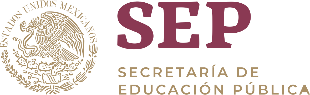 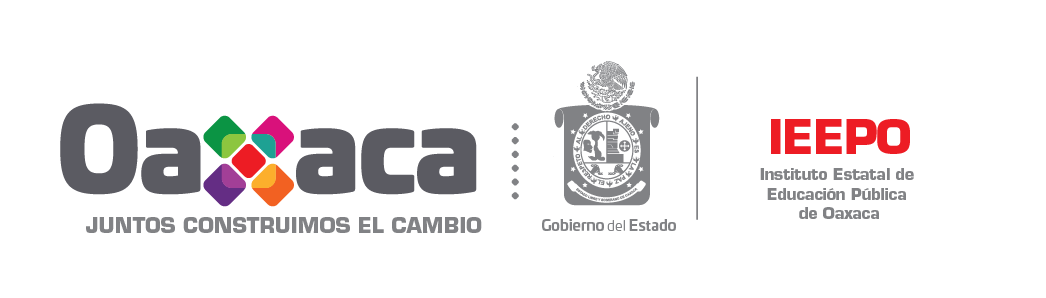 OAXACA DE JUAREZ OAX., A____________________ DEL MES DE______________DEL 2019.ASUNTO: CONSTANCIA DE INGRESOSA QUIEN CORRESPONDAPRESENTELA QUE SUSCRIBE C. ____________________________________, CON R.F.C. _________________ Y CON DOMICILIO EN EL MUNICIPIO DE___________________________________________ EN LA CALLE DE_________________________________________MANIFIESTO A USTED BAJO PROTESTA   DE DECIR VERDAD QUE ACTUALMENTE DEPENDO ECONOMICAMENTE DE________________________________________QUIEN  ES MI_____________________________________   Y PERCIBE LA CANTIDAD MENSUAL DE __________________________________________PESOS 00/100 M.N.LO ANTERIOR PARA TENER LA OPORTUNIDAD DE INGRESAR A LA BECA DE APOYO A LA EDUCACIÓN BÁSICA DE MADRES JÓVENES Y JÓVENES EMBARAZADAS, DEL PROGRAMA NACIONAL DE BECAS (TIPO BÁSICO); QUE PROMUEVE EL IEEPO, EN COORDINACIÓN CON EL INSTITUTO DE EDUCACIÓN PARA ADULTOS EN OAXACA (IEEA).ATENTAMENTE___________________________________NOMBRE Y FIRMADE LA EDUCANDA